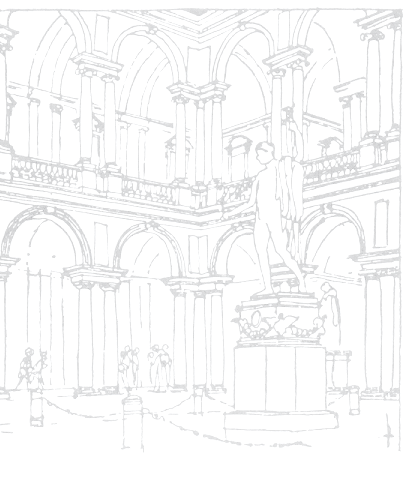 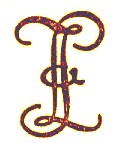 Istituto Lombardo Accademia di Scienze e LetterePalazzo di Brera – Sala delle AdunanzeMilano, Via Brera 28Ciclo di lezioni sul temaScienze della vita e Scienze dei materialinel terzo millennioGiovedì 2 maggio 2019 - ore 17.00parlerà:Prof. SALVATORE VECAIstituto Lombardo - IUSS Scuola Universitaria Superiore di PaviaFilosofia, scienza e tecnologiaSegreteria organizzativa: Adele Robbiati Bianchi - Istituto Lombardo Accademia di Scienze e Lettere  Via Borgonuovo, 25 - 20121 Milano - Tel. 02.864087 (ore 8.30-16.30) - Fax 02.86461388e-mail: info@istitutolombardo.it  / istituto.lombardo@unimi.it         www.istitutolombardo.it     		